New Material Drilling DiscussionMain troubles:Material Removal Rate calculates as rate of removed particles to all particles. As particles removes incorrectly and in highly different regime, than when drilling simple LJ material, it makes impossible to compare the drilling process in this too variants.Real amplitudes of loading are significantly lower than parameters of loading in computer experiment (100 times for dynamic component and 1000 times for static component of force, 100 times for angular speed of rotation) so the real loading parameters cannot now be used in computer experiment.PointLJ MaterialBrittle Compressed (“Real”) LJ Material+-Material Crushing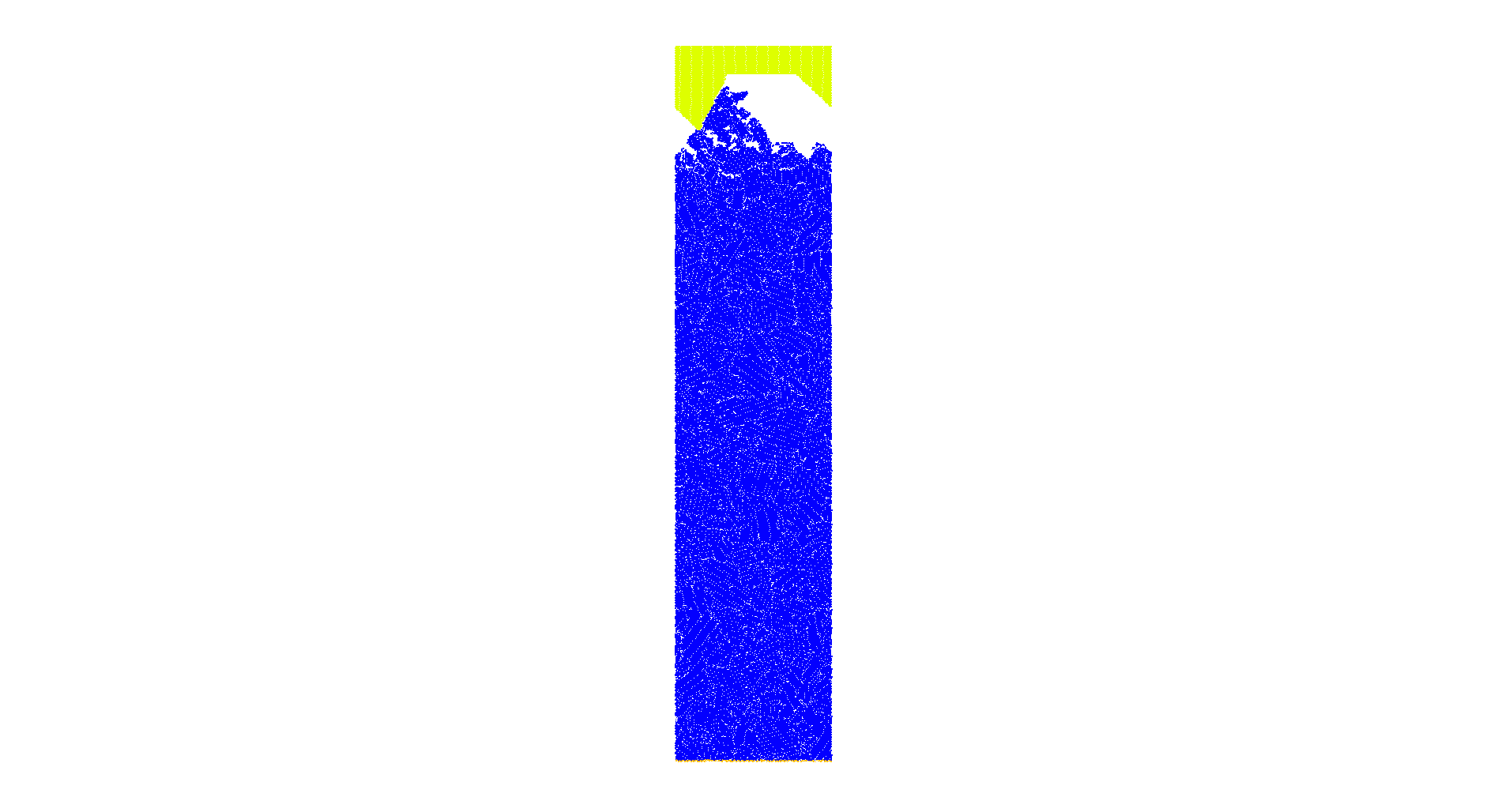 by particlesby grainsrealisticparticles do not separate and do not move awayParticles Removing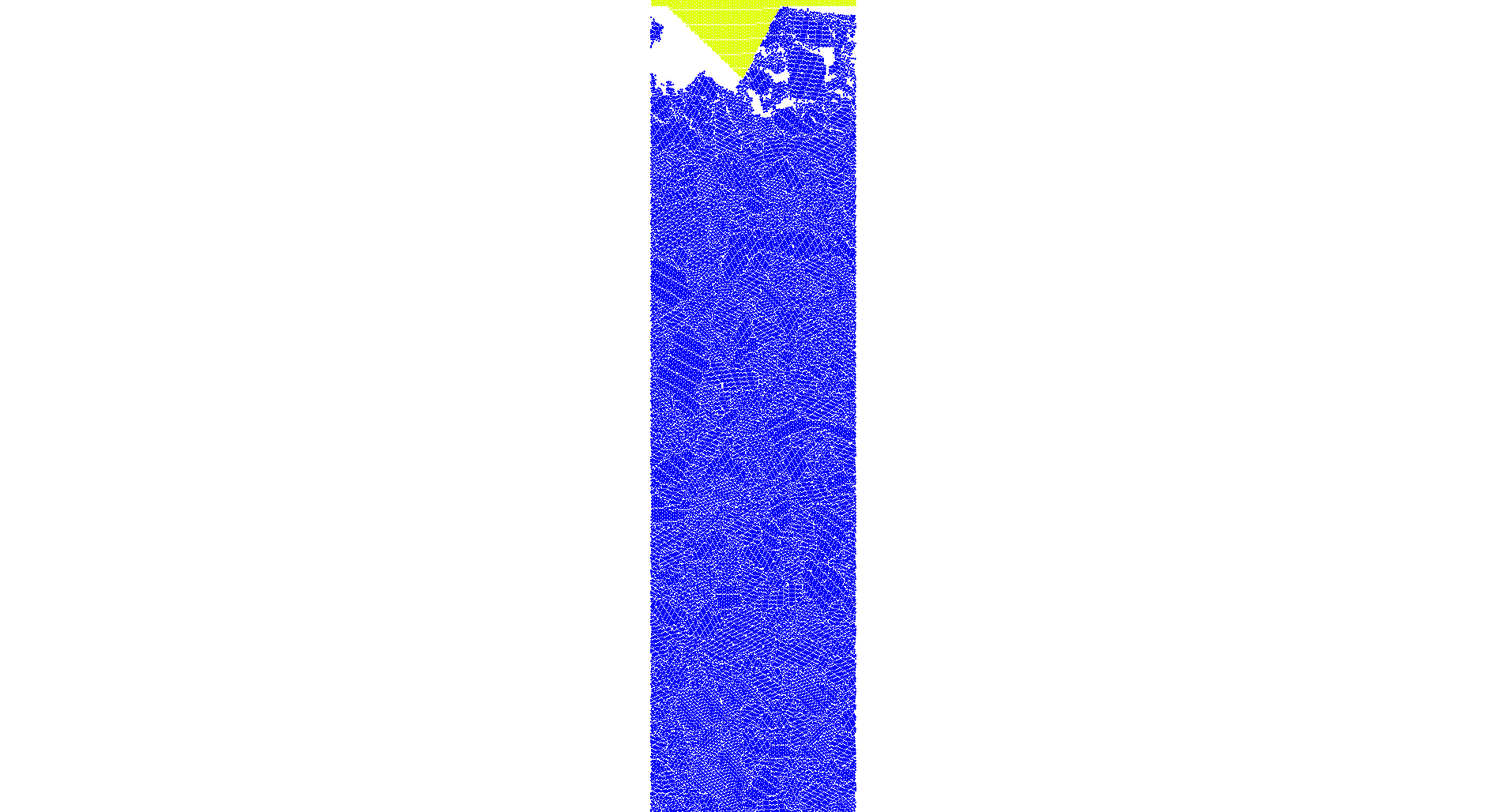 Separated particles vanishParticles near tooltip vanish, separated grains restructureno1. not realistic outwashing2. grains cannot restructure in realShearing Strength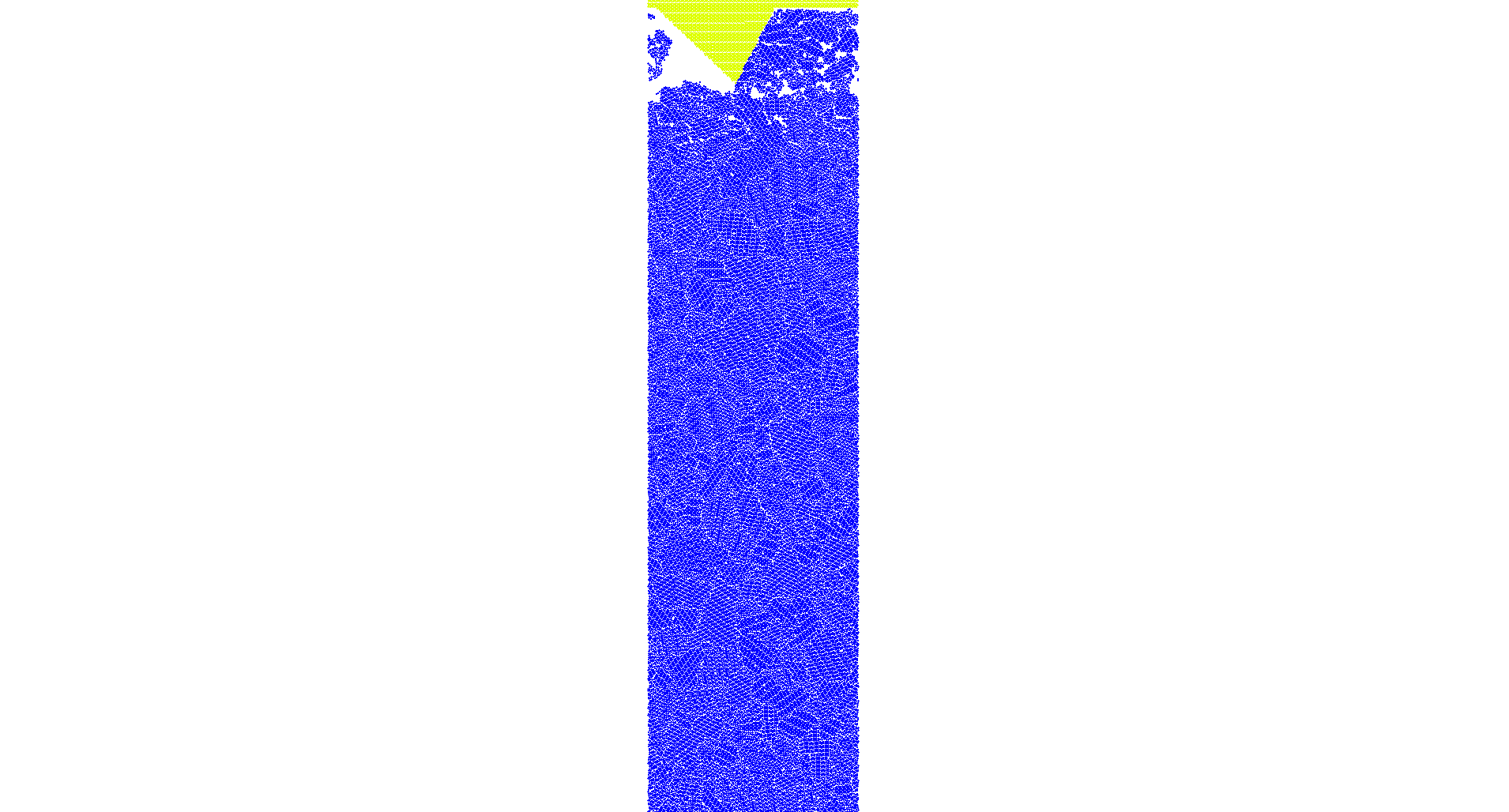 HigherLowerIn some cases tool just penetrate the material and starts rotation, causing shearing  destruction. “Real” material has lower shearing strength as a result of lower level of intergranular interactionIn some cases tool just penetrate the material and starts rotation, causing shearing  destruction. “Real” material has lower shearing strength as a result of lower level of intergranular interaction